Guía de TrabajoHistoria y Geografía 5° Básico“Repaso Contenidos de la Unidad”¿Qué necesitas saber?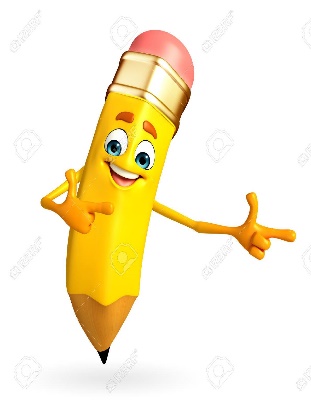 ACTIVIDAD DE INICIO¿Qué entiendes por repasar?__________________________________________________________________¿Qué entiendes por diversidad geográfica?__________________________________________________________________Entendemos por repasar como examinar o analizar una cosa con atención y cuidado, en especial para perfeccionarla, darle los últimos toques o corregir sus imperfecciones.Entendemos por diversidad geográfica el conjunto de elementos físicos, humanos y culturales, diferenciados unos de otros, que confluyen en un mismo espacio geográfico relativamente pequeño que forma parte de una misma zona, región o país.DESARROLLOEn las siguientes actividades haremos un repaso de los contenidos vistos durante las distintas guías de la Unidad y ver cuánto has aprendido. Es por ello que recomendamos la lectura del libro del estudiante, entre las páginas 10 a la 47, (además puede complementar apoyándose en los textos y videos del Blog https://profehistoriahhcc.blogspot.com/).ACTIVIDADESBusque en la siguiente sopa de letras, los siguientes conceptos relacionados con los contenidos vistos en la Unidad (los términos pueden estar en horizontal, vertical u diagonal):Agricultura.Clima.Forestal.Hanta.Medioambiente.Pesca.Relieve.Tsunami.Aluvión.Energía.Ganadería.Inundación.Minería.Reciclaje.Terremoto.Vulcanismo.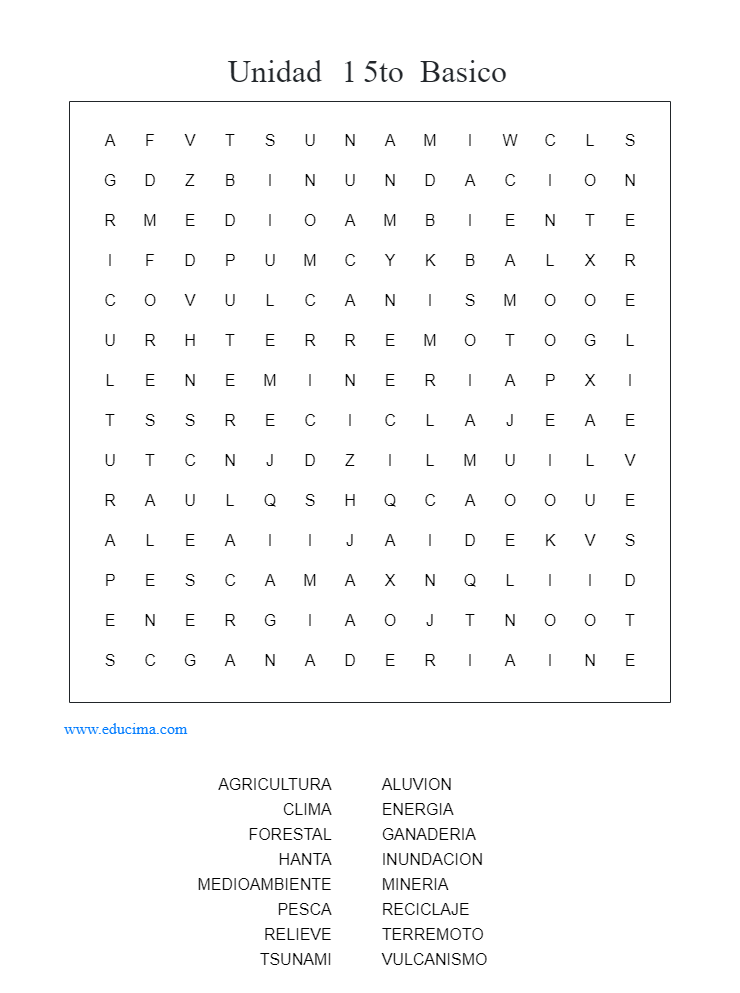 Escoge 3 términos de la sopa de letras y escribe su definición, para eso puedes usar el libro de clases o un diccionario. Observa el ejemplo.En las siguientes imágenes correspondientes al relieve de Chile, coloca en el recuadro de abajo a qué zona geográfica pertenecen (Norte Grande, Norte Chico, Zona Central, Zona Sur y Zona Austral). Observa bien los detalles y apóyate del libro del estudiante para responder correctamente (observa el primer ejemplo).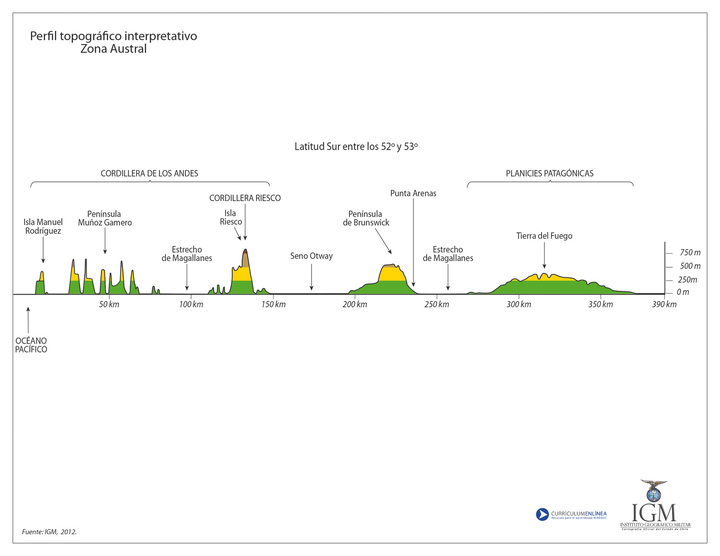 ¿A qué zona geográfica de Chile corresponde?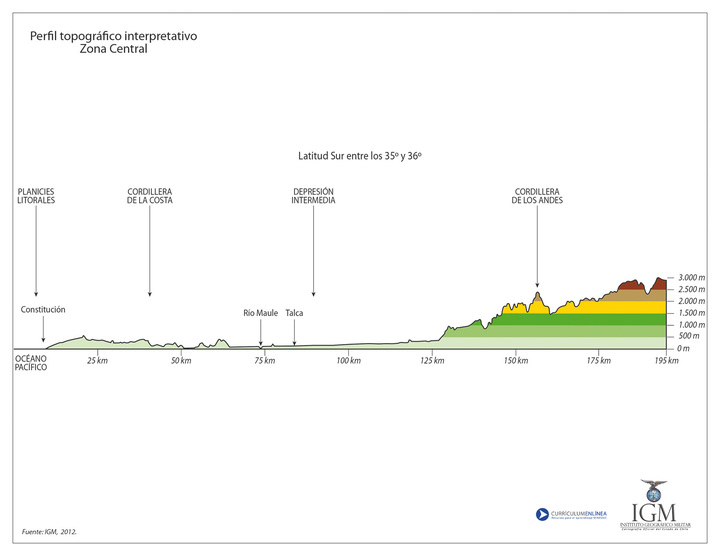 ¿A qué zona geográfica de Chile corresponde?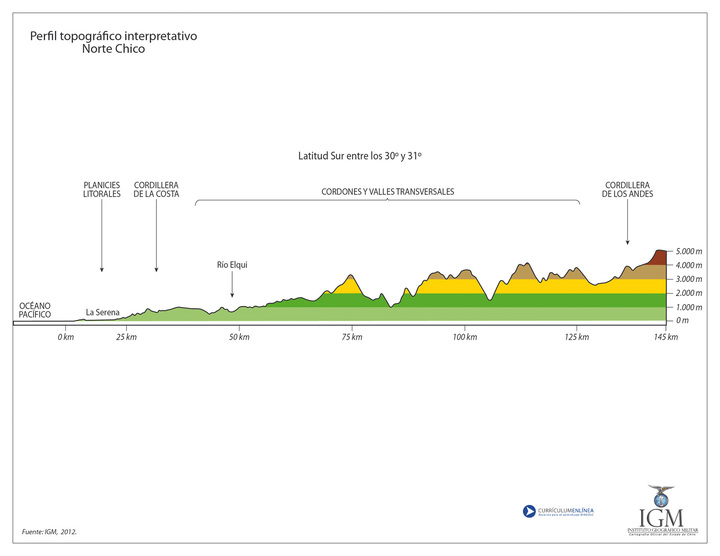 ¿A qué zona geográfica de Chile corresponde?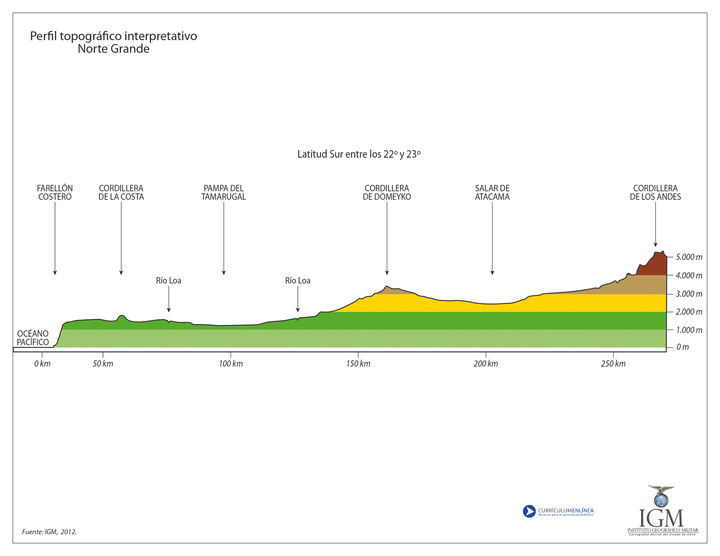 ¿A qué zona geográfica de Chile corresponde?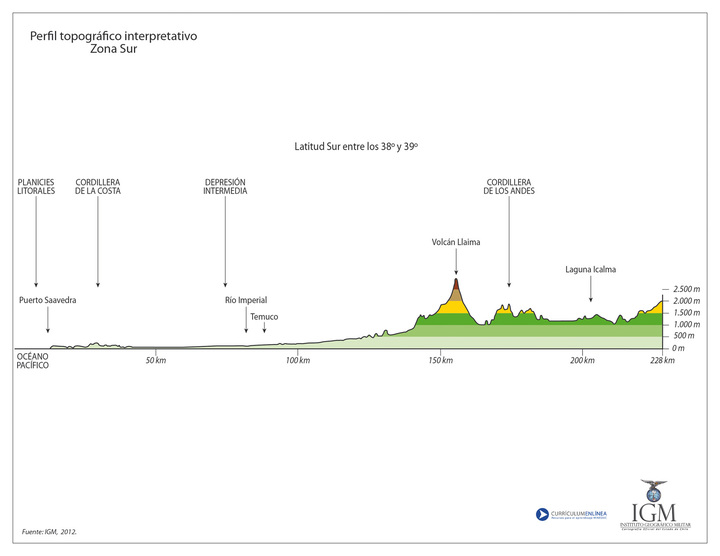 ¿A qué zona geográfica de Chile corresponde?¿Cómo pudiste identificar a qué zona correspondía cada imagen? Explica de qué forma lo conseguiste responder.______________________________________________________________________________________________________________________________________________________________________________________________________ACTIVIDADES DE CIERRE¿A qué corresponde la diversidad geográfica de Chile?____________________________________________________________________________________________________________________________________¿Por qué es importante conocer las diferencias geográficas que posee nuestro país? Explica con un argumento a lo menos.______________________________________________________________________________________________________________________________________________________________________________________________________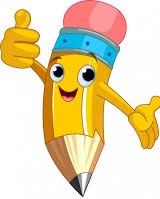 AUTOEVALUACIÓN O REFLEXIÓN PERSONAL SOBRE LA ACTIVIDAD: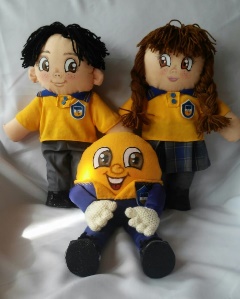 1.- ¿Qué fue lo más difícil de este trabajo? ¿Por qué?____________________________________________________________________________________________________________________________________(Recuerde enviar las respuestas por el whatsapp del curso o al correo del profesor para su retroalimentación)Nombre:Curso: 5°   Fecha: semana N° 9¿QUÉ APRENDEREMOS?¿QUÉ APRENDEREMOS?¿QUÉ APRENDEREMOS?Objetivo (s): OA 9, OA 10, OA 11, OA 12, OA 16. Objetivo (s): OA 9, OA 10, OA 11, OA 12, OA 16. Objetivo (s): OA 9, OA 10, OA 11, OA 12, OA 16. Contenidos: Diversidad geográfica de Chile.Contenidos: Diversidad geográfica de Chile.Contenidos: Diversidad geográfica de Chile.Objetivo de la semana: Repasar los contenidos vistos en la Unidad, a través del desarrollo de una guía de trabajo, utilizando el libro del estudiante y otros elementos tecnológicos.Objetivo de la semana: Repasar los contenidos vistos en la Unidad, a través del desarrollo de una guía de trabajo, utilizando el libro del estudiante y otros elementos tecnológicos.Objetivo de la semana: Repasar los contenidos vistos en la Unidad, a través del desarrollo de una guía de trabajo, utilizando el libro del estudiante y otros elementos tecnológicos.Habilidad: Repasar.Habilidad: Repasar.Habilidad: Repasar.TérminoDefiniciónRelieveConjunto de formas que presenta la superficie de un territorio.Zona Austral